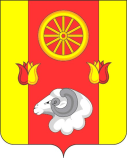 Администрация  Привольненского сельского поселенияРемонтненского районаРостовской области 07.10.2022                                                     № 91                                                п.ПривольныйО внесении изменений в постановление Администрации Привольненского сельского поселения  от 18.10.2018 года № 92«Об утверждении муниципальной программы  Привольненскогосельского поселения «Формирование современной городской средына территории Привольненского сельского поселения»В соответствии с постановлением Администрации Привольненского сельского поселения  от 26.02.2018 № 22 «Об утверждении Порядка разработки, реализации и оценки эффективности муниципальных программ Привольненского сельского поселения»,  ПОСТАНОВЛЯЮ:  1. Внести в постановление Администрации Привольненского сельского поселении от 18.10.2018г. № 92 «Об утверждении муниципальной программы  Привольненского сельского поселения «Формирование современной городской среды на территории Привольненского сельского поселения» следующие изменения согласно приложению.2. Настоящее постановление вступает в силу со дня его официального обнародования. 3. Контроль за выполнением постановления возложить на начальника сектора экономики и финансов А.В.Мирошникову.Глава АдминистрацииПривольненского сельского поселения			                  В.Н.МироненкоПостановление вносит Сектор экономики и финансовПриложение к постановлению АдминистрацииПривольненского сельского поселенияот 07.10.2022 № 91ИЗМЕНЕНИЯ,вносимые в постановлениеАдминистрации Привольненского сельского поселенияот 18.10.2018 года № 92 «Об утверждении муниципальной программы  Привольненскогосельского поселения «Формирование современной городской среды на территории Привольненского сельского поселения»         1. Приложение 1 к постановлению Администрации Привольненского сельского поселения от 18.10.2018г №92 «Об утверждении муниципальной программы  Привольненского сельского поселения «Формирование современной городской среды на территории  Привольненского сельского поселения» изложить в следующей редакции:Приложение № 1к муниципальной программеПривольненского сельского поселения «Формирование современной городской среды на территории Привольненского сельского поселения»СВЕДЕНИЯо показателях (индикаторах) муниципальной программы Привольненского сельского поселения «Формирование современной городской среды на территории Привольненского сельского поселения», подпрограмм муниципальной программы Привольненского сельского поселения «Формирование современной городской среды на территории Привольненского сельского поселения» и их значениях2. Дополнить приложением 1.1 следующего содержания:Приложение № 1.1к муниципальной программеПривольненского сельского поселения «Формирование современной городской среды на территории Привольненского сельского поселения»СВЕДЕНИЯ
о методике расчета показателей (индикаторов) муниципальной программы Администрации Привольненского сельского поселения
«Формирование современной городской среды на территории Привольненского сельского поселения»Номер и наименование показателя (индикатора)Вид показателяЗначения показателей по годамЗначения показателей по годамЗначения показателей по годамЗначения показателей по годамЗначения показателей по годамЗначения показателей по годамЗначения показателей по годамЗначения показателей по годамЗначения показателей по годамЗначения показателей по годамЗначения показателей по годамЗначения показателей по годамЗначения показателей по годамЗначения показателей по годамЗначения показателей по годамНомер и наименование показателя (индикатора)Вид показателяЕдиница измеренияЕдиница измерения201920202020202120222022202320242025202620272028202920302344566788910111213141516Муниципальная программа Привольненского сельского поселения «Формирование современной городской среды на территории Привольненского сельского поселения»Муниципальная программа Привольненского сельского поселения «Формирование современной городской среды на территории Привольненского сельского поселения»Муниципальная программа Привольненского сельского поселения «Формирование современной городской среды на территории Привольненского сельского поселения»Муниципальная программа Привольненского сельского поселения «Формирование современной городской среды на территории Привольненского сельского поселения»Муниципальная программа Привольненского сельского поселения «Формирование современной городской среды на территории Привольненского сельского поселения»Муниципальная программа Привольненского сельского поселения «Формирование современной городской среды на территории Привольненского сельского поселения»Муниципальная программа Привольненского сельского поселения «Формирование современной городской среды на территории Привольненского сельского поселения»Муниципальная программа Привольненского сельского поселения «Формирование современной городской среды на территории Привольненского сельского поселения»Муниципальная программа Привольненского сельского поселения «Формирование современной городской среды на территории Привольненского сельского поселения»Муниципальная программа Привольненского сельского поселения «Формирование современной городской среды на территории Привольненского сельского поселения»Муниципальная программа Привольненского сельского поселения «Формирование современной городской среды на территории Привольненского сельского поселения»Муниципальная программа Привольненского сельского поселения «Формирование современной городской среды на территории Привольненского сельского поселения»Муниципальная программа Привольненского сельского поселения «Формирование современной городской среды на территории Привольненского сельского поселения»Муниципальная программа Привольненского сельского поселения «Формирование современной городской среды на территории Привольненского сельского поселения»Муниципальная программа Привольненского сельского поселения «Формирование современной городской среды на территории Привольненского сельского поселения»Муниципальная программа Привольненского сельского поселения «Формирование современной городской среды на территории Привольненского сельского поселения»Муниципальная программа Привольненского сельского поселения «Формирование современной городской среды на территории Привольненского сельского поселения»Муниципальная программа Привольненского сельского поселения «Формирование современной городской среды на территории Привольненского сельского поселения»Муниципальная программа Привольненского сельского поселения «Формирование современной городской среды на территории Привольненского сельского поселения»Показатель. Доля благоустроенных объектов в Привольненском сельском поселении от общего количества объектов, требующих благоустройстваведомственныйпроцентовпроцентов 33,3(2/6*100)33,3 (2/6*100)50,0 (3/6*100)50,0 (3/6*100)50,0 (3/6*100)50,0 (3/6*100)66,7 (4/6*100)66,7 (4/6*100)83,3 (5/6*100)100,0(5/6*100)100,0100,0100,0100,0100,0Подпрограмма 1 «Благоустройство общественных территорий Привольненского сельского поселения»Подпрограмма 1 «Благоустройство общественных территорий Привольненского сельского поселения»Подпрограмма 1 «Благоустройство общественных территорий Привольненского сельского поселения»Подпрограмма 1 «Благоустройство общественных территорий Привольненского сельского поселения»Подпрограмма 1 «Благоустройство общественных территорий Привольненского сельского поселения»Подпрограмма 1 «Благоустройство общественных территорий Привольненского сельского поселения»Подпрограмма 1 «Благоустройство общественных территорий Привольненского сельского поселения»Подпрограмма 1 «Благоустройство общественных территорий Привольненского сельского поселения»Подпрограмма 1 «Благоустройство общественных территорий Привольненского сельского поселения»Подпрограмма 1 «Благоустройство общественных территорий Привольненского сельского поселения»Подпрограмма 1 «Благоустройство общественных территорий Привольненского сельского поселения»Подпрограмма 1 «Благоустройство общественных территорий Привольненского сельского поселения»Подпрограмма 1 «Благоустройство общественных территорий Привольненского сельского поселения»Подпрограмма 1 «Благоустройство общественных территорий Привольненского сельского поселения»Подпрограмма 1 «Благоустройство общественных территорий Привольненского сельского поселения»Подпрограмма 1 «Благоустройство общественных территорий Привольненского сельского поселения»Подпрограмма 1 «Благоустройство общественных территорий Привольненского сельского поселения»Подпрограмма 1 «Благоустройство общественных территорий Привольненского сельского поселения»Подпрограмма 1 «Благоустройство общественных территорий Привольненского сельского поселения»Показатель 1.1 Доля благоустроенных общественных территорий от общего количества общественных территорий Привольненского сельского поселенияведомственныйпроцентовпроцентов0,00,033,3(1/3*100)33,3(1/3*100)66,7(2/3*100)66,7(2/3*100)100,0(3/3*100)100,0100,0100,0100,0100,0100,0100,0100,0№п/пНомер и наименование показателя (индикатора)Единица измеренияМетодика расчета показателя (формула) и методологические пояснения к показателюБазовые показатели (используемые в формуле)123451.Показатель 1. Доля благоустроенных объектов в Подгорненском сельском поселении от общего количества объектов, требующих благоустройства в Подгорненском сельском поселениипроцентовДбо = Σ Кбо / Σ Ктб х 100%Дбо – доля благоустроенных объектов;Σ Кбо – количество благоустроенных объектов;Σ Ктб – количество объектов, требующих благоустройства 2.Показатель 1.1. Доля благоустроенных общественных территорий от общего количества общественных территорий Привольненского сельского поселенияпроцентовДот = Σ Кот / Σ Коот х 100%Дот – доля благоустроенных общественных территорий;Σ Кот – количество благоустроенных общественных территорий;Σ Коот – общее количество общественных территорий 